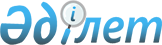 Об установлении ветеринарного режима в Шугылбайском сельском округе 
Кокпектинского района
					
			Утративший силу
			
			
		
					Постановление акимата Кокпектинского района Восточно-Казахстанской области от 31 мая 2012 года N 204. Зарегистрировано управлением юстиции Кокпектинского района Департамента юстиции Восточно-Казахстанской области 27 июня 2012 года за N 5-15-108. Утратило силу - постановлением акимата Кокпектинского района от 19 декабря 2012 года N 410      Сноска. Утратило силу - постановлением акимата Кокпектинского района от 19.12.2012 N 410.      Примечание РЦПИ.

      В тексте сохранена авторская орфография и пунктуация.

      В соответствии с подпунктом 9) пункта 2 статьи 10 Закона Республики Казахстан от 10 июля 2002 года «О ветеринарии», подпунктом 18) пункта 1 статьи 31 Закона Республики Казахстан от 23 января 2001 года «О местном государственном управлении и самоуправлении в Республике Казахстан» акимат Кокпектинского района ПОСТАНОВЛЯЕТ:



      1. Установить ветеринарный режим с введением ограничительных мероприятий в Шугылбайском сельском округе Кокпектинского района в связи с возникновением заболевания бруцеллеза среди крупного рогатого и мелкого рогатого скота.



      2. Рекомендовать Кокпектинской районной территориальной инспекции Комитета ветеринарного контроля и надзора Министерства сельского хозяйства Республики Казахстан (С.Н. Мукашев), Департаменту комитета санитарно-эпидемиологического надзора Министерства здравоохранения Республики Казахстан по Восточно-Казахстанской области управление государственного эпидемиологического надзора по Кокпектинскому району (Г.К. Абдрасулова), районному отделу сельского хозяйства и ветеринарии (М.К. Темиржанов) обеспечить выполнение ограничительных мероприятий.



      3. Рекомендовать Департаменту комитета санитарно-эпидемиологического надзора Министерства здравоохранения Республики Казахстан по Восточно-Казахстанской области управление государственного эпидемиологического надзора по Кокпектинскому району (Г.К. Абдрасулова) организовать и контролировать исполнение физическими и юридическими лицами обязательных санитарно-эпидемиологических мероприятий.



      4. Поручить исполняющей обязанности акима Шугылбайского сельского округа (Назарханова А.У.) обеспечить ввоз на территорию и вывоз с режимной территории сельскохозяйственных животных, заготовку и реализацию продукции, сырья животного происхождения, организацию труда и другие административно-хозяйственные мероприятия с соблюдением правил, установленных законодательными актами Республики Казахстан в области ветеринарии.



      5. Настоящее постановление вводится в действие по истечению десяти календарных дней после дня первого официального опубликования.



      6. Контроль за исполнением настоящего постановления возложить на заместителя акима района Сагандыкова Рамиля Нигметжановича.

       Аким Кокпектинского района                 Д. Мусин      СОГЛАСОВАНО:      Начальник Кокпектинской

      районной территориальной

      инспекции Комитета

      ветеринарного контроля и надзора

      МСХ РК района                              С. Мукашев      «31» мая 2012 года      Начальник управления УГСЭН

      по Кокпектинскому району

      ДКГЭН МЗ РК по ВКО                         Г. Абдрасулова      «31» мая 2012 года
					© 2012. РГП на ПХВ «Институт законодательства и правовой информации Республики Казахстан» Министерства юстиции Республики Казахстан
				